ГОРОДСКОЙ СОВЕТ ДЕПУТАТОВ  МУНИЦИПАЛЬНОГО ОБРАЗОВАНИЯ «ГОРОД НАЗРАНЬ»РЕШЕНИЕ  	№27/109-4                                                                          от 15 октября  2021 г.О досрочном прекращении полномочий депутата Городского совета муниципального образования «Городской округ город Назрань»В соответствии с частью 11 статьи 40 Федерального закона от 06.10.2003г. №131-ФЗ «Об общих принципах организации местного самоуправления в Российской Федерации», Устава г.Назрань и заявления депутата Городского совета четвертого созыва  Парчиева Магомета Султановича от 01.10.2021, Городской совет муниципального образования «Городской округ город Назрань»  решил:1.Досрочно прекратить полномочия депутата Городского совета муниципального образования «Городской округ город Назрань» Парчиева Магомета Султановича.2.Направить настоящее Решение в территориальную избирательную комиссию г. Назрань для сведения и в средства массовой информации.3.  Настоящее Решение вступает в силу со дня его принятия.И.о.главы г. Назрань                                                                          М.Д. ХарсиевПредседатель Городского совета                                                     Ю.Д. Богатырев  РЕСПУБЛИКА     ИНГУШЕТИЯ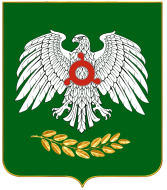     ГIАЛГIАЙ    РЕСПУБЛИКА